Государственное образовательное автономное учреждение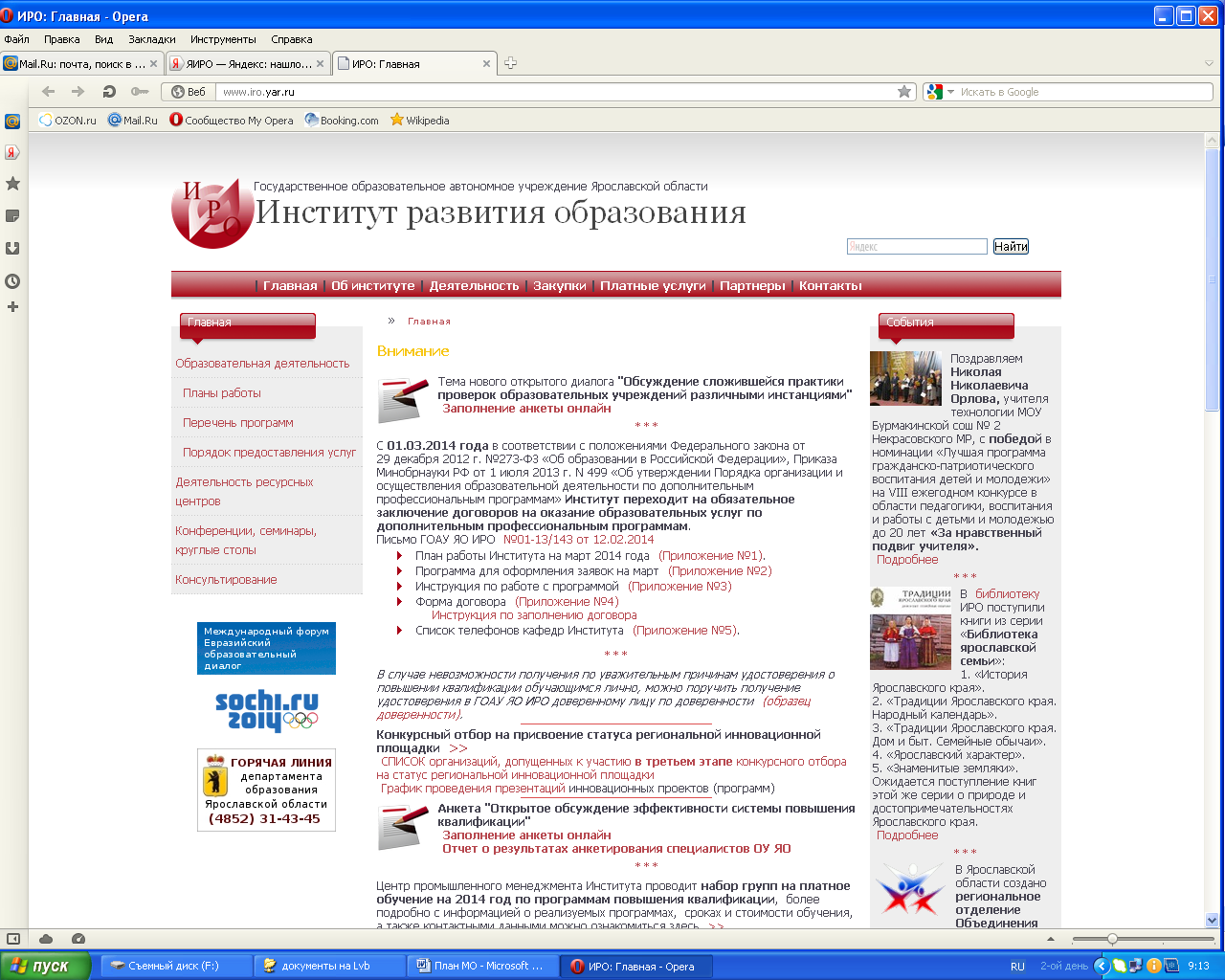 дополнительного профессионального образованияЯрославской области«Институт развития образования»Семинар «Организация междисциплинарного взаимодействия для формирования общих и профессиональных компетенций в рамках реализации ФГОС» 22 декабря 2016 года10.00-10.45 Целевая установка. Подведение итогов работы за год. Планирование на 2017 год.Морданова Татьяна Леонидовна, методист кафедры профессионального образования Государственного автономного учреждения дополнительного профессионального образования ярославской области «Институт развития образования»10.45-11.15Межпредметные связи между структурными элементами программ профессиональной подготовки специалистов среднего звена и квалифицированных рабочих и служащихТрунов Алексей Иванович, преподаватель-методист Государственного профессионального образовательного учреждения Ярославской области Переславского политехнического колледжа11.15-11.45Метод проектов как средство междисциплинарного взаимодействия для формирования общих и профессиональных компетенцийКаминская Валентина Вячеславовна преподаватель,Андреева Елена Юрьевна, методист Государственного профессионального образовательного учреждения Ярославской области Даниловского политехнического колледжа11.45-12.00Сквозное курсовое проектирование как инструмент междисциплинарного взаимодействия для формирования общих и профессиональных компетенций в рамках реализации ФГОС СПО Меленцова Татьяна Борисовна, преподаватель Государственного профессионального образовательного учреждения Ярославской области Ярославского градостроительного колледжа12.00-12.20Организация междисциплинарного взаимодействия для формирования общих и профессиональных компетенций в рамках реализации ФГОСХухарева Нина Евгеньевна, преподаватель Государственного профессионального образовательного учреждения Ярославской области Ярославского градостроительного колледжа12.20-12.40Использование профессионально-ориентированных задач в обучении математике студентов технических специальностей среднего профессионального образованияКоробова Инна Николаевна, преподаватель Государственного профессионального образовательного учреждения Ярославской области Ярославского колледжа управления и профессиональных технологий12.40-13.00 Технология установления межпредметных связей с помощью графа соответствияФедорова Оксана Николаевна, преподаватель Государственного профессионального образовательного учреждения Ярославской области Рыбинского полиграфического колледжа13.00-13.45Междисциплинарное взаимодействие с использованием информационно-коммуникативных технологийВетеркова Ирина Александровна, старший преподаватель кафедры профессионального образования Государственного автономного учреждения дополнительного профессионального образования ярославской области «Институт развития образования»13.45-14.00Информатика как одно из средств формирования общих и профессиональных компетенцийСевастьянова Гузель Фатыховна, преподаватель Государственного профессионального образовательного учреждения Ярославской области Переславского политехнического колледжа14.00-14.15Междисциплинарная связь дисциплины «Конституционное право» и МДК 01.03 Социальная работаМайорова Екатерина Валерьевна, преподаватель Государственного профессионального образовательного учреждения Ярославской области Великосельского аграрного колледжа колледжа14.15-14.30Подведение итогов работы семинараМорданова Татьяна Леонидовна, методист кафедры профессионального образования Государственного автономного учреждения дополнительного профессионального образования ярославской области «Институт развития образования»